         15 февраля прошел пионерский сбор в 5-8 классах. Организовали и провели его Рамазанова М.А. и ст.пионервожатая Муслимова Р.А. посвященный воинам- интернационалистам . На пионерском сборе присутствовали инспектор по ПДН Даххаева А. , участковый с. Чапаево Габиев М.З. и участники афганских событий Алиев Вахид А. и Атиев Хамзат .        Ребята познакомились с воинами- афганцами. Во время беседы они рассказали о своей службе в армии, о тех днях страшной афганской войны.  Учащиеся ясно поняли, что только выносливость, мужество, и огромная любовь к Родине, к родным и близким, помогла нашим воинам выстоять в этой войне и героями вернуться домой.
Ребята надолго запомнят эту встречу. 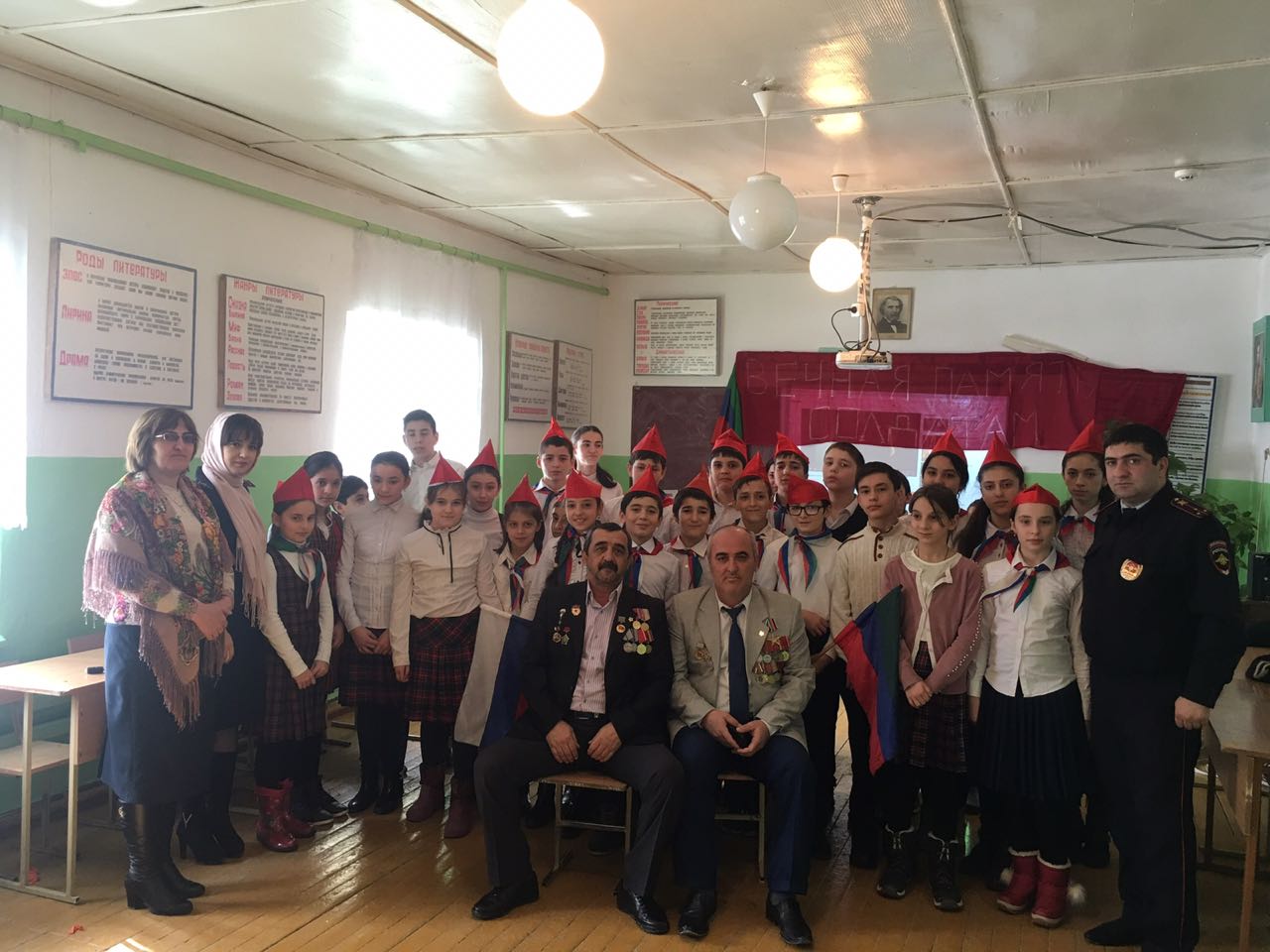 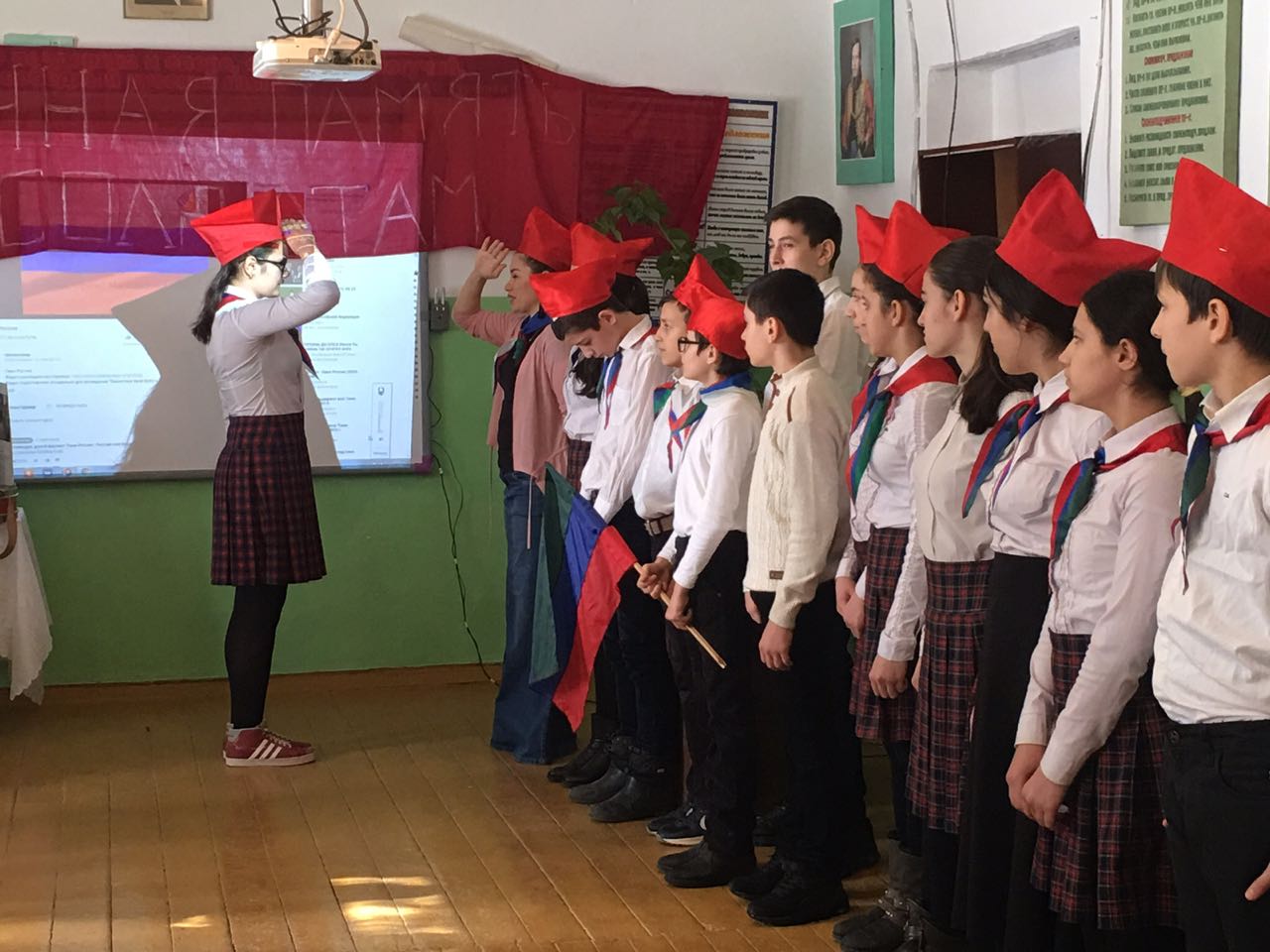 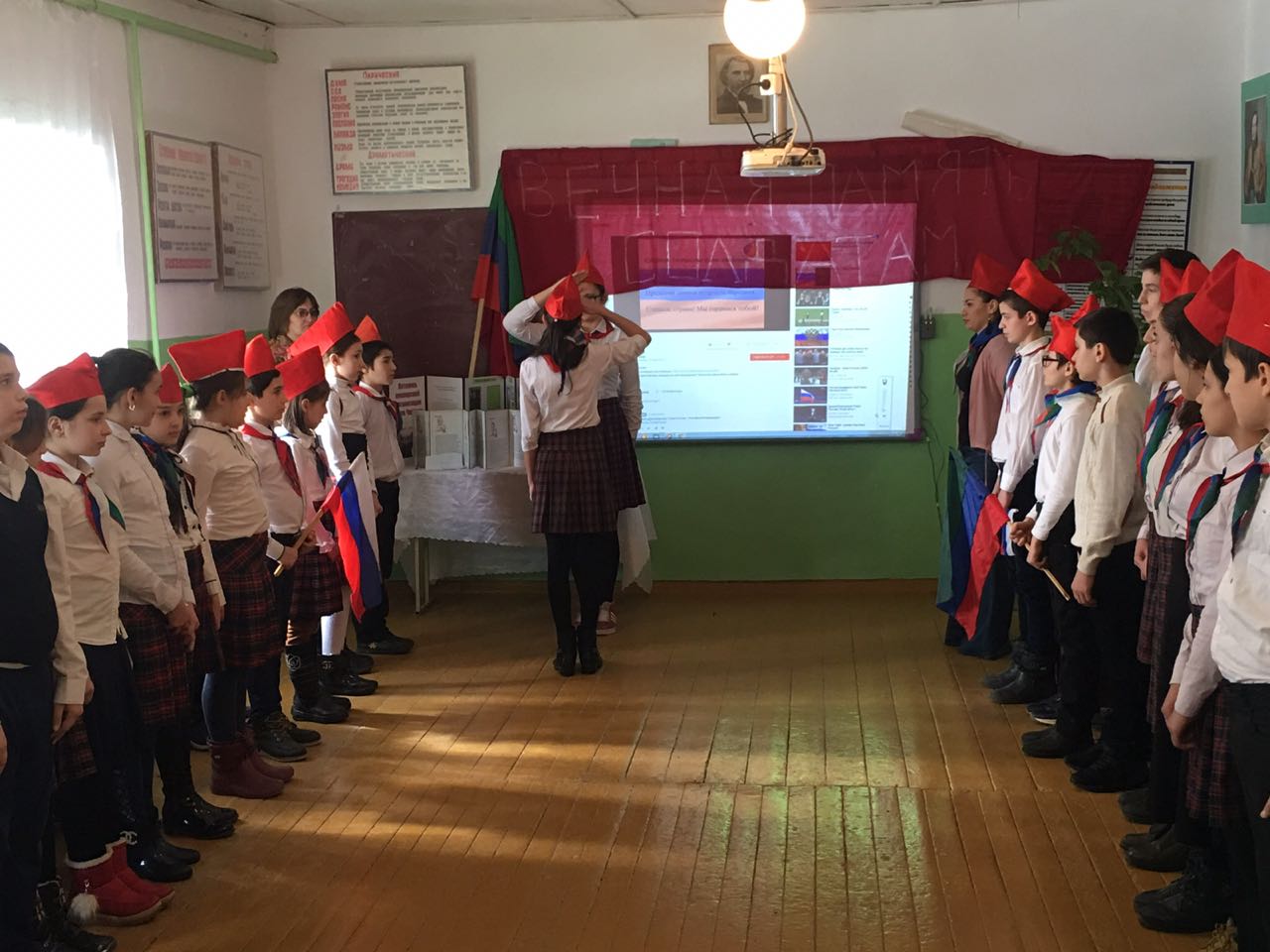 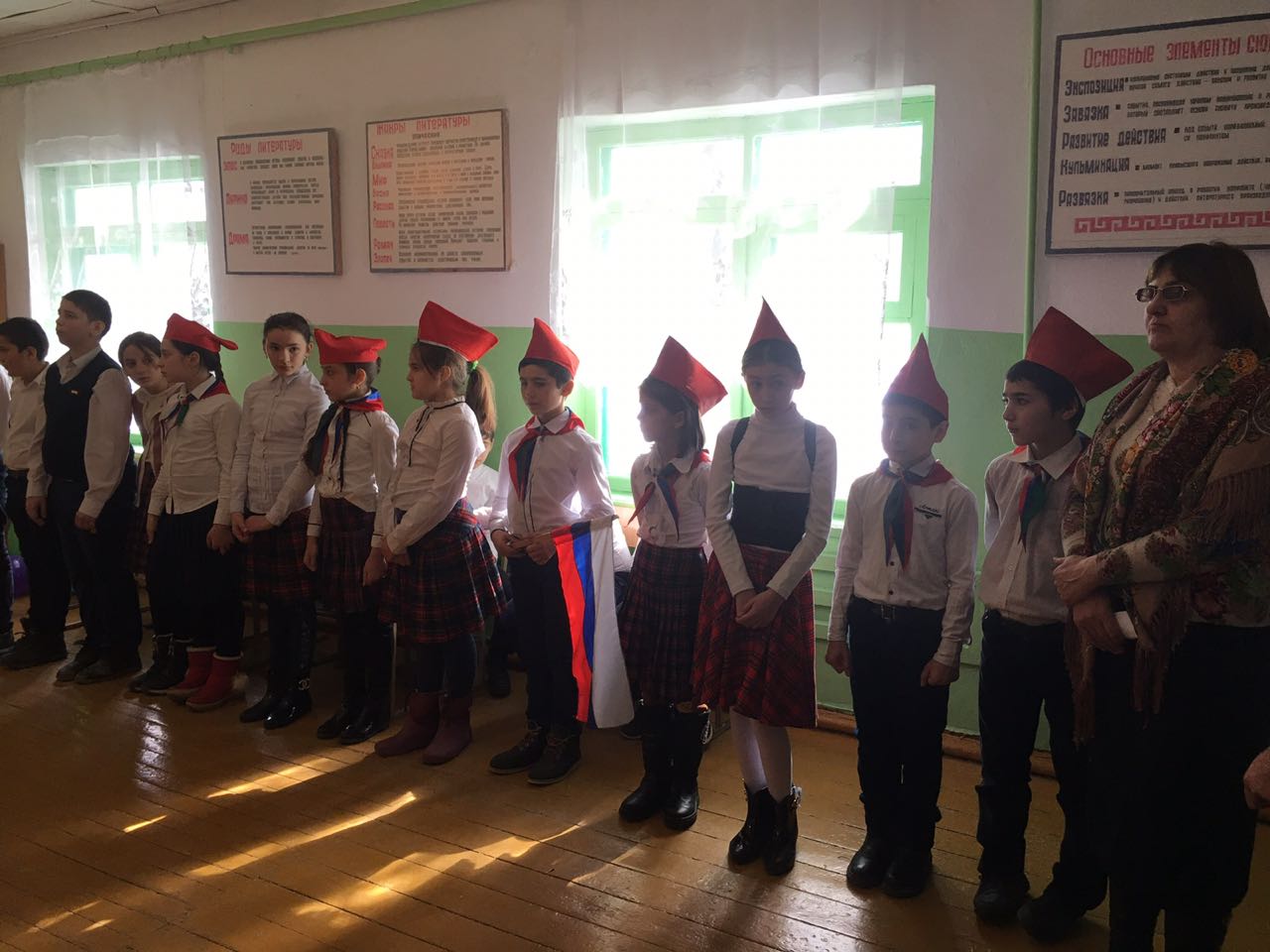 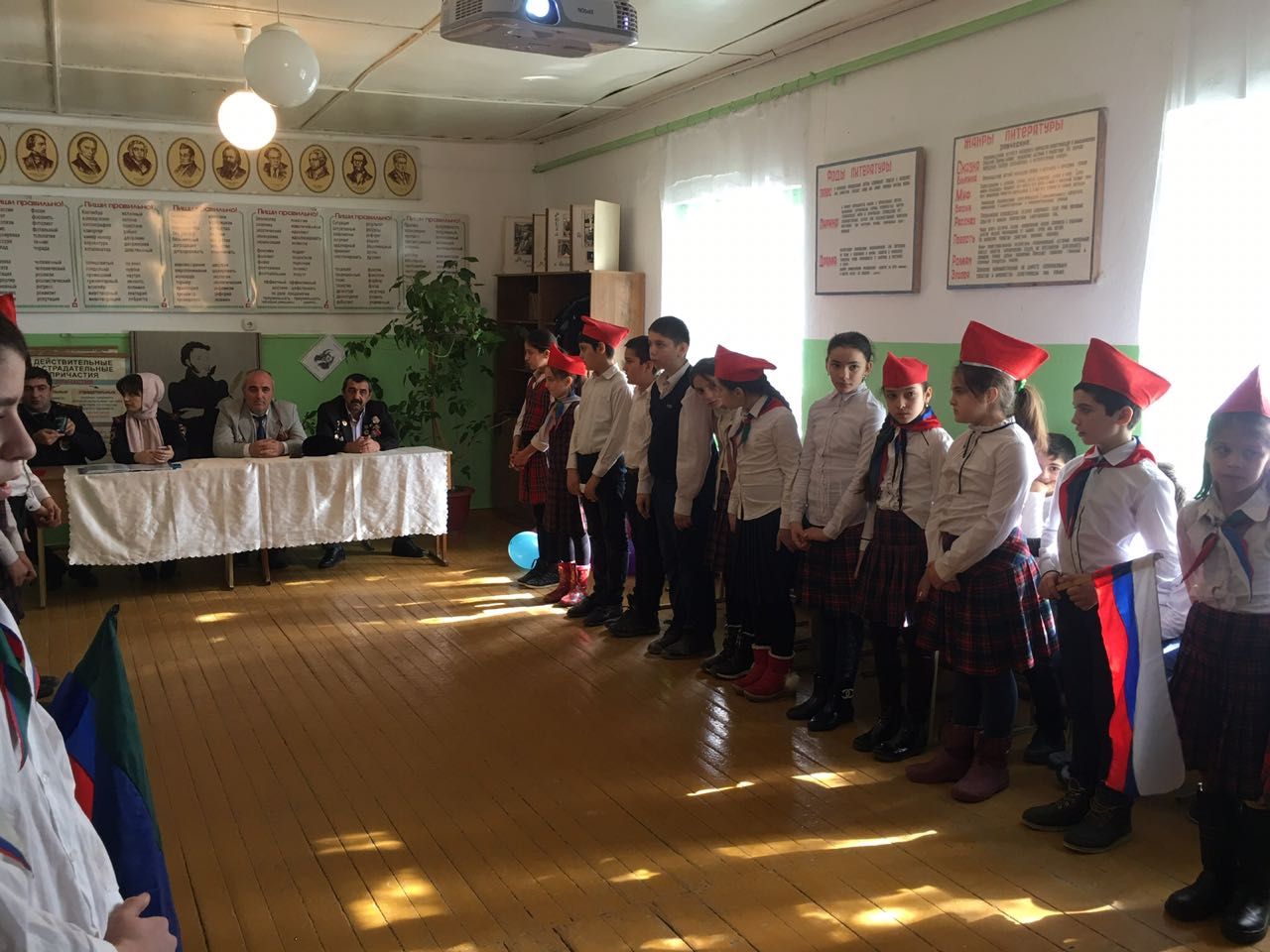 